HandwerkenAlle KantenSpeelzijde 8, Bouwlust
2543 XZ Den Haaginfo@allekanten.com https://allekanten.com/ https://allekanten.com/contact/    Ze bieden ook naailes.Breiclub HookedJan van Riebeekplein 90, 2595 WS, 's-GravenhageT 070 205 25 50https://www.socialekaartdenhaag.nl/activiteit/546/breiclub-hooked Wanneer?Maandag 9.30-11.00 uur Kosten GratisBuurthuis van de toekomst de Yp (Wijkz) Oeverwallaan 130-132, 2498 BK Den Haag 070 481 53 276Buurthuisdeyp@gmail.com Wijkz-De-YP.pdfCrea- en Naaicursus: elke donderdag, 19:30-21:30uur, lenieriebenstein@gmail.com Buurtkamer Vrederust, plastic Weef- en haakclubVrederustlaan 129, 2543 SM Den HaagAanmelden: info@soulsurfers.org of 06 16 10 04 12
Dinsdag 13 – 15.30 uur
https://www.facebook.com/search/top/?q=buurtkamer%20vrederust%20wevenCreaclub in Centrum De GeestGeorges Bizetstraat 25, 2551 ZC, 's-GravenhageT 070 205 24 70 Dinsdag 13-15 uur. Kosten voor eigen rekeninghttps://www.socialekaartdenhaag.nl/activiteit/1017/creaclub-in-centrum-de-geest Crea groep van Stichting AASRADelftselaan 12, 2512 RE, ’s-GravenhageM 06 50 51 22 01Maandag en dinsdag 13 – 16 uurCrea groep van Stichting AASRAKockstraat 175, 2571 TD, 's-GravenhageM 06 50 51 22 01Maandag en dinsdag 13 – 16 uur,Crea middag in Buurtkamer VrederustlaanVrederustlaan 129, 2543 SM, 's-GravenhageM 06 30 00 26 32Donderdag 9.25-10.25u1e  zondag van de maand 14.00-16.00 uur buurtkamervrederustlaan@gmail.comhttps://www.socialekaartdenhaag.nl/activiteit/1431/crea-middag-in-buurtkamer-vrederustlaan De MussenNaailesHoefkade 6022526 CM Den HaagT 070 388 87 00E info@demussen.nl https://www.demussen.nl/wat_doen_wij/naailes/ Wilt u zelf uw kleding maken? Kom dan naar de naailes bij De Mussen en maak uw mooiste creaties onder begeleiding van een docent.De NaaierijBoekhorststraat 161, 2512 CP Den HaagM 06 34 40 22 31Alles over en voor naaien. Er zijn wel kosten aan verbonden.
E denaaierij@gmail.com https://www.denaaierij.nl/ Dressed to be, ModevakschoolGoudenregenplein 10 2565GJ Den HaagT 06 24 19 68 36info@dressedtobe.nl https://www.dressedtobe.nl/ Leren kleding makenHet oppimp Atelier 2023, diverse locatiesHET OPPIMP ATELIER 2023 – Cultuurgebaar Contactpersoon is Carola van der Heijden, 06 18 42 42 71MIAW (Make it Art Worthy)Noordwal 18, 2513 EB Den HaagContact – MIAW Iedere 1e en 3e woensdag van de maand, Stitch and bitch Prijs: €5,00 (2022)MIAW is een open, sociale ontmoetingsplaats en werkplaats voor o.a. kunstenaars en anders denkers.http://miaw.nl/ Mijn Buuf voor wereldvrouwen Bij Mijn Buuf willen we de nadruk leggen op duurzaam ondernemen met hergebruik van materialen en aandacht voor het welzijn van onze medewerkers en de maatschappij. Ma-do 10:00-14:00 uur, Petra Prent 06 46 49 59 49 info@mijnbuuf.nl www.mijnbuuf.nlMOC SchilderswijkCrea caféTeniersstraat 15-17
2526 NX Den Haag
T 070 737 13 56
E info@mocschilderswijk.nlWil je als vrouw graag even het huis uit en andere vrouwen ontmoeten? Je kunt in het MOC gezellig komen koffiedrinken, terwijl je leuke dingen maakt. Haken, breien, vilten, kaarten maken of wat je maar wilt. Ondertussen oefen je de Nederlandse taal en kan je vragen stellen over wat je bezighoudt.Woensdag 10.00-12.00uElke vrijdag van 9.15 tot 11.45 uur (niet tijdens de schoolvakanties)Kosten: geenhttps://www.mocschilderswijk.nl/doe-mee/ontmoeting/ Naailessen in Wijkcentrum De BurchtHaagse SeniorenStortenbekerstraat 201, 2525 SE, 's-Gravenhage
T 070 205 22 50E wijkcentrumdeburcht@wijkz.nl
Naailes voor vrouwen. U leert er nieuwe kleding maken en herstellen. U neemt zelf materiaal mee. Er zijn 2 groepen. Het lesgeld is €7,50 per maand.Voor wie?Vrouwen van 21-54 jaar en vrouwen 55+Wanneer?Dinsdag 9.30-12.00 uur, woensdag 13.00-15.00 uur en vrijdag 10.00-12.00 uurKostenEigen bijdrage Ontmoetingscentrum Morgenstond1e Eeldepad 3a, 2541 JG Den HaagT 070 329 56 91Naailes. Zelf kleding naaien aan de hand van patronen. Begeleiding aanwezig.
Iedere maandag 13.00 – 15.30 uur
Kosten: € 100,- per jaar (in 2021!!). Het ontmoetingscentrum heeft bij deze cursus nog plaats voor nieuwe cursisten. Stuur een email naar ocmorgenstond@gmail.com
http://www.ocmorgenstond.nl/66-zelf-kleding-maken 
www.ocmorgenstond.nl Reakt locatie De Post, Creatieve afdelingJoan Blasiusstraat 1002533 KP Den Haag088 357 51 20Contactpersoon: Grace Kleeman g.kleeman@reakt.nlhttps://www.reakt.nl/onze-locaties/reakt-den-haag-de-post Reakt op de Platinaweg 20, 2544 EZ Den Haag. Creatieve Afdeling:Via indicatie Remake, samen van iets ouds iets nieuws maken. Contact via Bibi van de Laar b.vandelaar@reakt.nl 06 30 69 48 38.Een haak en breiclub: de Platinaald. Elke dinsdag van 18.00 uur tot 19.30 uur. Deelname is gratis, binnenlopen kan of aanmelden via: b.vandelaar@reakt.nl    Bij de Repair shop repareren we kleding tegen een klein bedrag. Breng je kleding en we overleggen of het gerepareerd kan worden en wat het kost. Voor info: Bibi.Platinaweg 20, 2544 EZ Den Haag T 088 357 78 40 https://www.reakt.nl/onze-locaties/reakt-den-haag-platinawegReakt Voorburg Op maandag bij Olga Workshop van 13.00-15.30u, wel inschrijven. Bij zelfstandig wonen valt men onder de lumpsum en kan vrij gebruikmaken van Reakt Voorburg. Zo niet, is WMO-beschikking nodig, Olga Grigorjeva o.grigorjeva@reakt.nl   Reakt Voorburg | ReaktSchroeder van der KolkWerkervaringsplaatsen (indicatie nodig!!)Kleding/wasserette/textielHou je van kleding en textiel? Dagelijks worden er grote hoeveelheden kleding langs gebracht bij onze kringloopwinkels. De kleding wordt zorgvuldig uitgezocht, gewassen en gestreken en als het nodig is gerepareerd. Daarna krijgt de kleding een tweede leven in een van onze kringloopwinkels.
Op deze werkplek ben je actief bezig en zal je veel staan. Upcycle textielproject Ben je handig met een naaimachine en vind je het leuk om op een creatieve manier bezig te zijn? Dan heten wij je welkom op deze afdeling, waar we kleding repareren. Van kleding en textiel die we niet meer kunnen verkopen maken we nieuwe producten, zoals tassen en kussens. Je leert netjes en secuur te werken en omgaan met verschillende naaimachines en stoffen.Meer informatie op https://www.schroeder.nl/werkervaringsplaatsen/ Vadercentrum ADAMJonckbloetplein 24, 2523 AR Den Haag
T 070 205 24 10
Naailes voor mannen op dinsdagavond van 19 – 21 uur info@haagsevaders.nl
www.haagsevaders.nlVrouwenBuurtLab Meurstraat 1, 2524 XN Den HaagT 06 85 78 29 87vrouwenbuurtlab@wijkz.nl Op maandagen wordt er in Laak naailes voor beginners gegeven in het VrouwenBuurtLab.Wijkcentrum Bouwlust: handwerken en breigroepEekhoornrade 215, 2544 VS Den HaagAanmelden bij Mw Els Hooning op 06 39 43 79 41Di en Wo, 9:30-11:30 uurGratis. Materiaal wordt beschikbaar gesteld…wijkcentrumbouwlust@wijkz.nl Wijkcentrum De Heldenhoek, handwerkenElandstraat 88, 2513 GV Den Haag
Meer info op 070 205 22 79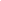 Di-ocht 10-12 uur. 55+https://oud.zeeheldenkwartier.com/adres/heldenhoek.html WijkzWijkcentrum Escampade: naailesEscamplaan 61f2547 GA Den Haag       T 070 205 23 60Vrijdag 09:00-12:00u, Farida 06 36 36 93 04, €10,- per maandwijkcentrumescampade@wijkz.nlWijkcentrum Piet VinkLaan van Hoornwijck 2602497 ED ’s-GravenhageT 070 205 25 40w.pietvink@wijkz.nlhttps://socialekaartdenhaag.nl/ak-organisation/wijkcentrum-piet-vink/?service-pagenr=5 Elke donderdag,  19-21uurWool for Warmth – Brei- en HaakclubsEr zijn op dit moment ruim 70 breiverenigingen in Den Haag. Een overzicht van alle clubs met contactgegevens, beschrijvingen en een plattegrond volgt binnenkort. We zijn druk bezig met het verifiëren van de details. Zie meer informatie op https://woolforwarmth.com/clubs/#nl Mail je aanvullingen/ veranderingen naar info@haagssteunsysteem.nl o.v.v. Handwerken.